Программа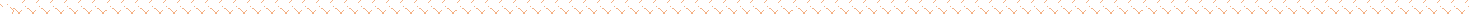 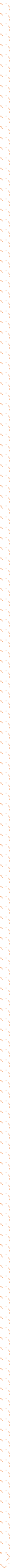 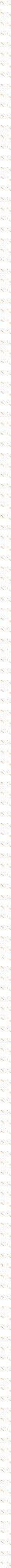 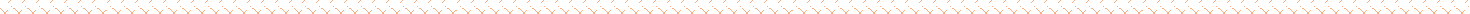 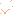 Школьного семейного финансового фестиваля 9 – 16 октября 2023г.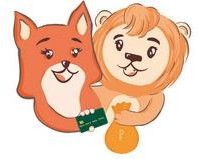 9 октября Информационн ый деньОткрытие школьного семейного финансового фестиваля на линейке.  Приглашаются учащиеся 5 – 11 классов.Учитель истории и обществознания Моисеева Н.И.10 октябряФинансовая беседкаПолезные видео на переменах на финансовые темы: как заработать, тратить и накопить?Приглашаются учащиеся 5 – 11 классов.Учительматематики Степанова С.С., Учительматематики Степанова С.С.,11 октября Финансовая игротекаИнтеллектуальное шоу «Судьба королевств» - приглашаются учащиеся 7 – 9 классов.  Интеллектуальное шоу  «Финансовый гений» - приглашаются учащиеся 5– 6  классов.  Интеллектуальное шоу  «Финансовые бои» - приглашаются учащиеся 10– 11  классов.Учительматематики Бородина А.А. Учитель истории и обществознания Моисеева Н.И.УчительматематикиКульбаков Н.Н., Учительматематики Степанова С.С.12 октября Тренинги и практикумыПрактикум «Совершенно секретно» -  приглашаются учащиеся 5 – 6 классов.Практикум «Совершенно секретно» - приглашаются учащиеся 7 – 8 классов. Практикум «Трудоустройство» - приглашаются учащиеся 11 классаУчителяматематикиСтепанова С.С., Кульбаков Н.Н., Бородина А.А.Учитель истории и обществознания Моисеева Н.И.13 октября Экономические задачиРешение экономических задач на уроках математики. Приглашаются учащиеся 9 – 11 классов. Подведение итогов фестиваля.Учительматематики Степанова С.С., Бородина А.А.10 – 13 октября Финансовая беседка  Полезные видео на переменах на финансовые темы: как заработать, тратить и накопить?   Приглашаются учащиеся 1 – 4 классов.Классные руководители 1-4 классов16 октябряНаграждениеНаграждение участников школьного семейного финансового фестиваля на линейке.Учительматематики Степанова С.С.,учитель истории и обществознания Моисеева Н.И.